DRAM 1310 Theatre Appreciation 16 week - Online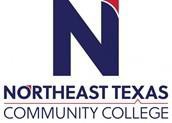 Course Syllabus: Fall 2022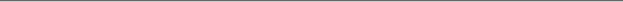 “Northeast Texas Community College exists to provide personal, dynamic learning experiences empowering students to succeed.”Page Petrucka, PhDOffice: Whatley 142Phone: 903-434-8395Email: ppetrucka@ntcc.eduThis syllabus serves as the documentation for all course policies and requirements, assignments, and instructor/student responsibilities.Information relative to the delivery of the content contained in this syllabus is subject to change. Should that happen, the student will be notified.Course Description: 3 credit hours.Survey of all phases of theater including its history, dramatic works, stage techniques, production procedures, and relation to the fine arts. Participation in major productions may be required.Prerequisites: NoneStudent Learning Outcomes:Upon successful completion of this course, students will:Analyze theater through written responses to play texts and/or live performance.Demonstrate a basic knowledge of theater history and dramatic works.Describe the collaborative nature of theater arts.Demonstrate the relationship of the arts to everyday life as well as broader historical and social contexts.Evaluation/Grading Policy: All assignments are graded on a percentage:	Weekly Group Discussion Questions (14) 	20%	Chapter Tests (16) 				15%	Smart Book Readings 			  5%	Frankenstein Paper				20%	Midterm 					20%	Final						20%	A 	90% - 100%	Exceptional Quality Work	B 	80% - 89%	Above Average Quality Work	C 	70% - 79% 	Average Quality Work	D 	60% - 69%	Below Average Quality Work	F	0% - 59%	Fails to Meet Acceptable Expectations in Quality of WorkAll Assignments Will Graded & Posted on Blackboard Within 7 DaysRequired Textbook(s): Theatre: The Lively Art 11th EDITION by Wilson & GoldfarbPublisher: McGraw-Hill ISBN-13:9781259916861, eBook McGraw-Hill ConnectOptional Instructional Materials: NoneMinimal Technology Requirements: You must have access to a computer to take this course. Your computer needs to have Windows XP SP3 or later or MAC OS X10.3 or higher. You will need broadband internet access. You can check your operating system by right clicking on the My Computer icon on the home screen. If you do not have access to a computer with the minimum computer requirements, I strongly suggest that you reconsider taking this online course.Required Computer Literacy Skills: NTCC Blackboard, Student E-mail, Word ProcessingCourse Structure and Overview: Welcome to Theatre Appreciation. This is a 16-week online class. There are no face-to-face lectures. Assignments and due dates are listed in the course schedule in the START HERE Folder. You will be interacting with your classmates through discussions. It is important that you participate in a respectful manner. (See Netiquette Rules in the Start Here folder). Please review your assignments in advance so that you will be prepared.You have a great deal of autonomy in the rate in which you read the material and handle the assignments. As with many things in life, time management will be crucial in the level of success you achieve this semester. The Blackboard Learning Management System contains a course navigation bar and home page. You must work sensibly and conscientiously to be successful in this course, as it has the same rigor and expectations as in a traditional 16-week Theatre Appreciation course.Computer Requirements: Technical Help Can Be Found At https://myeagle.ntcc.edu/ICS/Need_Assistance/https://myeagle.ntcc.edu/ICS/Need_Assistance/System_Help_Request.jnzAssignments: The assignments include the following:Participating in Bi-Weekly Online Discussions concerning theatre topics covered in the reading.Watch Frankenstein recorded live at the National Theatre and write  a two-page paper following the posted guideline.Weekly Quizzes connected to current readings.A Midterm and Final covering a variety of theatre related topics- terminology, elements of a play, production staff positions and duties, designers, genres of theatre, playwrights and historical influences.Midterm grade will be a letter grade posted in the grade center based on a grades from the graded assignments completed as of week 4.Grades for LearnSmart, interactivities, and post-tests in Connect will be visible as soon as you complete & submit your work.In your grade center, you see a running percentage that changes as your assignment grades are entered. For Midterm and Final grades, you will also receive a letter grade.Communication: Please use your NTCC Student E-mail for all course concerns. I will respond within 24 hours. Note: I will have limited email access during the week of September 25 – October 2, 2022. Please be patient. I will return your emails during that time as quickly as possible.Institutional/Course Policy:You must complete online assignments promptly and before the due date. No late work is accepted.Read all Blackboard announcements as they are posted.You must check NTCC email and Blackboard daily.You must monitor your grades in Blackboard and contact me via e-mail if you have any questions.Withdrawal Policy: It is your responsibility to drop a course or withdraw from the college. Once you have submitted the syllabus acknowledgment, you are considered in- attendance. If you stop participating in the course without withdrawing, you will still receive a grade, whether passing or failing.You must complete the syllabus acknowledgment on Day One.Attendance Policy: An online class requires consistent engagement. All of your activity, including the links that you access, and the amount of time spent on each activity, is tracked through Blackboard. You should plan to log on every day and participate fully in the course. Failure to participate in course activities, complete required readings, and turn in work will lower your course grade or cause you to lose course credit completely.   NTCC Academic Honesty/Ethics Statement: NTCC upholds the highest standards of academic integrity. The college expects all students to engage in their academic pursuits in an honest manner that is beyond reproach using their intellect and resources designated as allowable by the course instructor. Students are responsible for addressing questions about allowable resources with the course instructor. Academic dishonesty such as cheating, plagiarism, and collusion is unacceptable and may result in disciplinary action. This course will follow the NTCC Academic Honesty and Academic Ethics policies stated in the Student Handbook. Refer to the student handbook for more information on these subjects.Eagle AssistAt Northeast Texas Community College, we understand that students often need support that extends beyond the classroom. “Eagle Assist” is the place to start when looking for that type of assistance. Our support system is here to help you succeed in both your academic and personal growth.  www.ntcc.edu/eagleassistServices provided: Mental Health CounselingClassroom Accommodations  NTCC Care Center Food PantryNTCC Care Center Hygiene ClosetNTCC Care Center Cook NookFinancial LiteracyChild Care AssistanceEmergency AidCan’t find what you are looking for?  Send us a message at eagleassist@ntcc.edu Mental Health Counseling Services are available to all NTCC students. Visit the following page to get your account activated: www.thevirtualcaregroup.com/ntcc*Dual credit students please let the instructor know if interested. ADA Statement: It is the policy of NTCC to provide reasonable accommodations for qualified individuals who are students with disabilities. This College will adhere to all applicable federal, state, and local laws, regulations, and guidelines with respect to providing reasonable accommodations as required to afford equal educational opportunity. It is the student’s responsibility to request accommodations. An appointment can be made with the Academic Advisor/Coordinator of Special Populations located in Student Services and can be reached at 903-434-8264. For more information and to obtain a copy of the Request for Accommodations, please refer to the special populations page on the NTCC website.Family Educational Rights and Privacy Act (FERPA): The Family Educational Rights and Privacy Act (FERPA) is a federal law that protects the privacy of student education records. The law applies to all schools that receive funds under an applicable program of the U.S. Department of Education. FERPA gives parents certain rights with respect to their children’s educational records. These rights transfer to the student when he or she attends a school beyond the high school level. Students to whom the rights have transferred are considered “eligible students.” In essence, a parent has no legal right to obtain information concerning the child’s college records without the written consent of the student. In compliance with FERPA, information classified as “directory information” may be released to the general public without the written consent of the student unless the student makes a request in writing. Directory information is defined as: the student’s name, permanent address and/or local address, telephone listing, dates of attendance, most recent previous education institution attended, other information including major, field of study, degrees, awards received, and participation in officially recognized activities/sports.Tentative Schedule for DRAM 1310 online – 16 week – Fall 2022(Instructor reserves the right to make adjust this timeline at any point in the term)Week	Chapters/ProjectAll activities in the Start Here folder Chapter 1 - Theatre is Everywhere Discussion 1Chapter 2 - The AudienceChapter 3 - Creating the Dramatic Script Discussion 2Chapter 4 - Theatrical Genres Discussion 3Chapter 5 - Acting for the Stage Discussion 4Chapter 6 - The Director and Producer Discussion 5Chapter 7 - Theatre Spaces Discussion 6Chapter 8 – SceneryChapter 10 - Lighting and Sound Discussion 7MIDTERM EXAMChapter 9 - Stage Costumes Discussion 8Chapter 11 - Early Theatres - Greek, Roman, Medieval Discussion 9Chapter 12 - Early Theatre – Asian Discussion 10Chapter 13 - Renaissance Theatre Discussion 11Paper – Frankenstein at the National TheatreChapter 14 - Theatres from the Restoration through Romanticism Discussion 12Chapter 15 - The Modern Theatre Emerges Discussion 13Chapter 16 - Today's Diverse Global Theatre Discussion 14FINAL EXAMOffice HoursMondayTuesdayWednesdayThursdayFridayOffice Hours8:30 – 11 am,2 – 5 pm8:30 – 9:30 am8:30 – 11 am,8:30 – 9:30 am